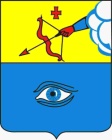 ПОСТАНОВЛЕНИЕ__28.09.2022__                                                                                               № __17/53_ г. ГлазовО внесении изменений в муниципальный Краткосрочный план реализации Региональной программы капитального ремонта общего имущества в многоквартирных домах, расположенных на территории муниципального образования «Город Глазов на 2023-2024 годы, утвержденный постановлением Администрации города Глазова от 12.09.2022 № 17/46 В соответствии с Жилищным кодексом Российской Федерации, Законом Удмуртской Республики от 22.10.2013 №64-РЗ «Об организации проведения капитального ремонта общего имущества в многоквартирных домах в Удмуртской Республике», руководствуясь постановлением Правительства Удмуртской Республики от 26.01.2021 № 26 «Об утверждении Порядка разработки и утверждения краткосрочных планов реализации Региональной программы капитального ремонта общего имущества в многоквартирных домах в Удмуртской Республике», постановлением Правительства Удмуртской Республики от 19.05.2014 № 186 «Об утверждении Региональной программы капитального ремонта общего имущества в многоквартирных домах в Удмуртской Республике», Уставом муниципального образования «Город Глазов»П О С Т А Н О В Л Я Ю:1. Внести изменения в муниципальный Краткосрочный план реализации Региональной программы капитального ремонта общего имущества в многоквартирных домах, расположенных на территории муниципального образования «Город Глазов», на 2023 – 2024 годы», утвержденный постановлением Администрации города Глазова от 12.09.2022 № 17/46  изложив его в новой редакции, согласно приложению №1 к настоящему постановлению.2. Настоящее Постановление подлежит опубликованию в средствах массовой информации.3. Контроль за исполнением настоящего постановления возложить на заместителя Главы Администрации города Глазова по вопросам строительства, архитектуры и жилищно-коммунального хозяйства С.К.Блинова.Приложение №1к Постановлению Администрации города Глазова от _28.09.2022_№_17/53_МУНИЦИПАЛЬНЫЙ КРАТКОСРОЧНЫЙ ПЛАНреализации Региональной программы капитального ремонта общего имущества в многоквартирных домах, расположенных на территории муниципального образования «Город Глазов» на 2023 – 2024 годыМуниципальный краткосрочный план содержит следующие сведения:1. Реестр многоквартирных домов, собственники помещений которых формируют фонд капитального ремонта на счете регионального оператора, расположенных на территории муниципального образования «Город Глазов», которые подлежат ремонту в 2023 году (приложение 1);2. Реестр многоквартирных домов, собственники помещений которых формируют фонд капитального ремонта на счете регионального оператора, расположенных на территории муниципального образования «Город Глазов», по видам услуг и (или) работ по капитальному ремонту в 2023 году (приложение 2);3. Реестр многоквартирных домов, собственники помещений которых формируют фонд капитального ремонта на счете регионального оператора, расположенных на территории муниципального образования «Город Глазов», которые подлежат ремонту в 2024 году (приложение 3);4. Реестр многоквартирных домов, собственники помещений которых формируют фонд капитального ремонта на счете регионального оператора, расположенных на территории муниципального образования «Город Глазов», по видам услуг и (или) работ по капитальному ремонту в 2024 году (приложение 4).Администрация муниципального образования «Город Глазов» (Администрация города Глазова) «Глазкар» муниципал кылдытэтлэн Администрациез(Глазкарлэн Администрациез)Глава города ГлазоваС.Н. Коновалов